5.3 Storing
E. Outline the principles that underlie effective storage of memories.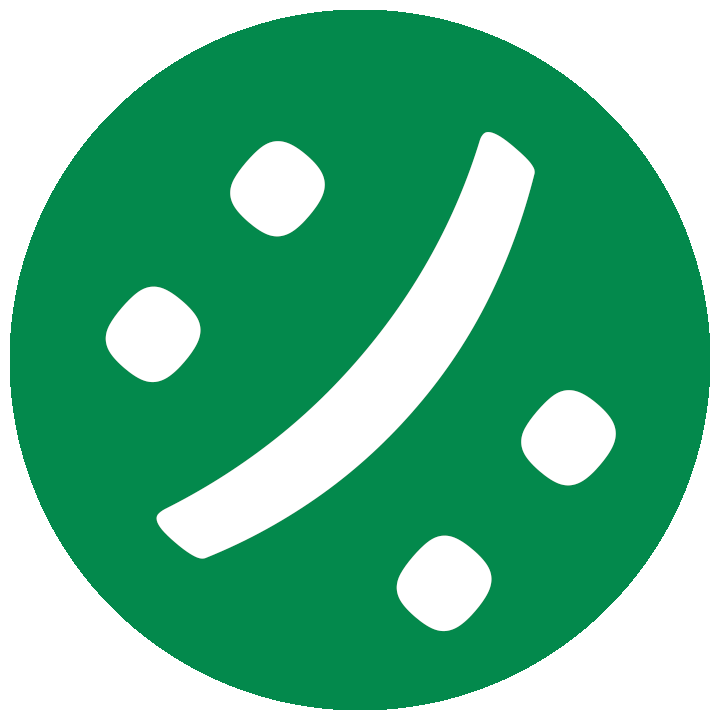 